Sport		Boys Basketball		Division 	OK Silver			School Year	2021-22			AD Name	Brandon Kimble		1st Team All-ConferenceFinal Standings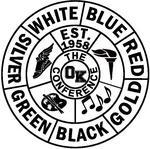 All-Conference Honorable MentionNameSchoolJack HollebeckCalvin ChristianAndrew HeeringaCalvin ChristianCarson DehaanCalvin ChristianBrady HaismaCalvin ChristianRamsey BrowerComstock ParkJakhary TownsGodwin HeightsJordan NormanGodwin HeightsTristen PerryHopkinsCorey Patton-IvyKelloggsvilleMarc WhitfieldKelloggsvilleBrayden WilkersonNorthPointe ChristianKayden BirdNorthPointe ChristianJax WilsonSpartaSchoolPlaceRecordCalvin Christian1st14-0NorthPointe Christian2nd10-4Godwin Heights3rd8-4Kelloggsville4th9-5Comstock Park5th5-9Hopkins 6th4-9Sparta7th4-10Belding8th0-13NameSchoolJack AgemaCalvin ChristianCharlie CommeretComstock ParkJeremiah DrakeGodwin HeightsJosh TewHopkinsDamario MontgomeryKelloggsvilleMitchell WhiteNorthPointe ChristianEthan McConnonNorthPointe ChristianSam WhitmoreSparta